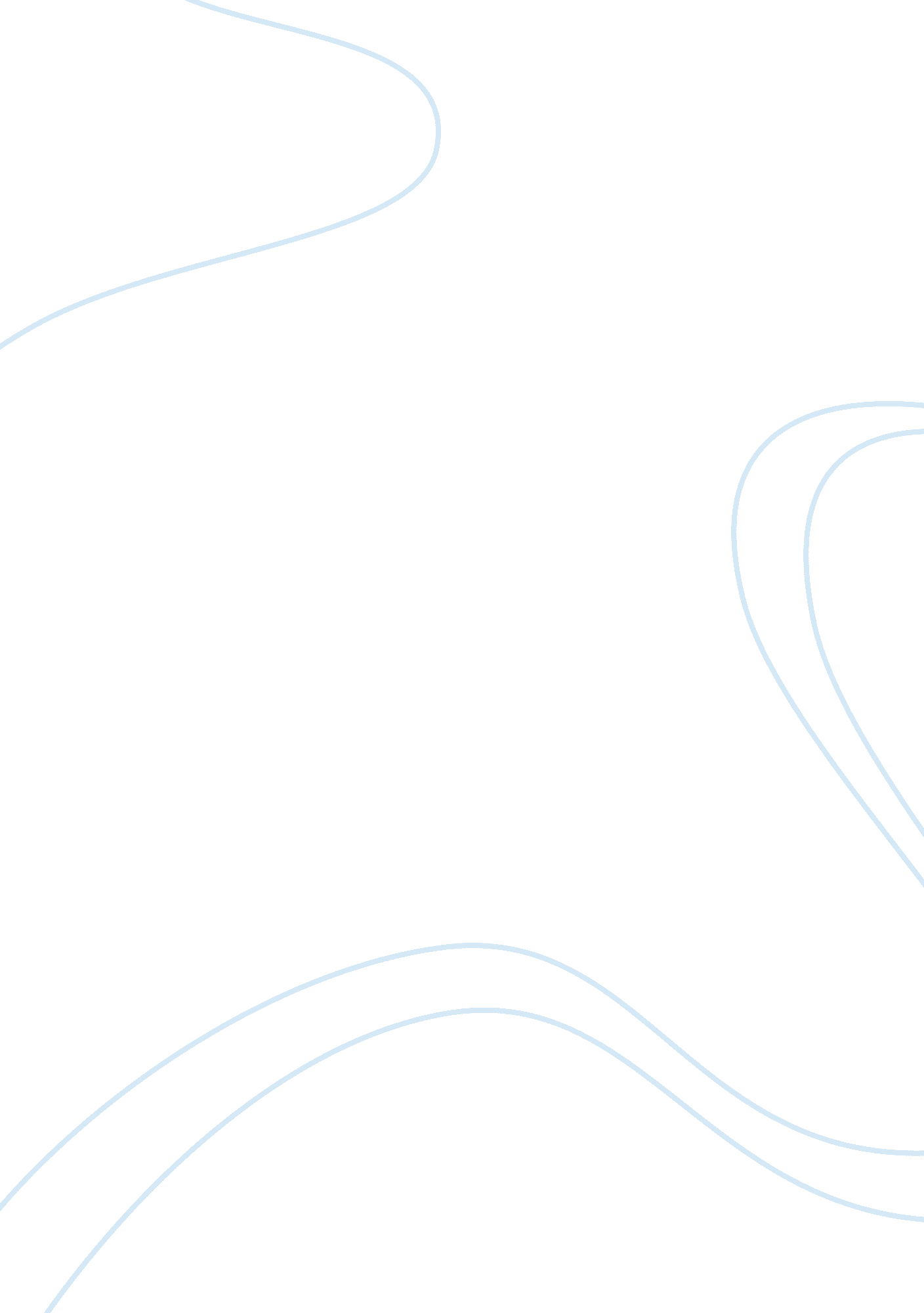 Info technology milestonesTechnology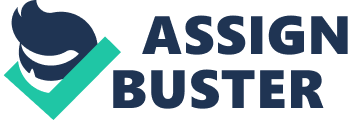 Milestones Worksheet Complete the chart below. Include a minimum of 10 Information technology milestones or events involving technology that Impacted human services, such as the Amber Alert. Year Milestone or Event Impact on Human Services (Example) 1996 Amber Alerts Provides an online integrated national database for missing children Initiates a widespread alert when a child goes missing 1990 The Americans with Disabilities Act Makes it illegal to discriminate against disabled people in terms of employment opportunity in businesses with more than 15 employees. 87 The National Association of Social Workers Center for Social Policy and Practice is established to coordinate the exchange of information, education, and policy formulation pertaining to social work and social welfare in the united States. 1983 (NASA) establishes the National Peer Review Advisory Committee and trains social workers to evaluate the work of other social workers to promote accountability and to meet quality control requirements of government and third-party funding organizations. 1996 Welfare reform under the Personal Responsibility and Work Opportunity Reconciliation Act was enacted. The Health Insurance Portability and Accountability Act (HAIFA) was enacted. 1997 CHIP to extend health coverage to more uninsured children. 1999 The Ticket to Work and Work Incentives Improvement Act The Ticket to Work and Work Incentives Improvement Act of 1999 was signed, making it possible for millions of Americans with disabilities to Join the workforce without fear of losing their Medicaid and Medicare coverage. It also modernized the employment services system for people with disabilities. Initiative to combat baptisteries was launched. 2001 Medicaid & Medicare The Centers for Medicare & Medicaid was created, replacing the Health Care Financing Administration. HAS responds to the nation's first baptisteries attack delivery of anthrax through the mail. 1988 The McKinney Act The JOBS program and federal support for child care was created. The McKinney Act was passed to provide health care to the homeless. 1980 Foster Care & Adoption Federal funding provided to states for foster care and adoption assistance. 